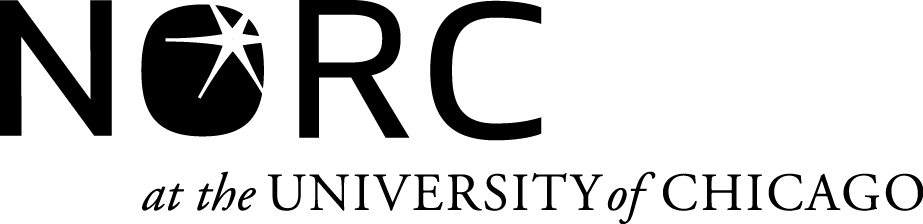 COGNITIVE INTERVIEWING PROTOCOL National Survey of Children’s Health Development of Mail and Internet Questionnaires with Measurement EquivalenceRespondent IDAppointment Date _____/_____/_____  MM    DD     YYAppointment Time _____:_____ AM/PMInterviewer nameObservations or commentsStep 1Interviewer: make sure you have the following materials.Checklist            Interviewer protocol booklet (THIS BOOKLET)            Respondent questionnaire             Consent form (Two copies)            $50 cash in envelope            Payment receipt             Pens, pencils and extra white paper            RecorderStep 2Interviewer: Provide respondent with a copy of the informed consent form.  Ask the respondent to read the form (or read it to him/her, depending on respondent preference), answer any questions, and have the respondent sign their initials giving consent.  Leave a separate copy of the form with the respondent.[INTERVIEWER]: IF CONDUCTING OVER THE PHONE, HAVE RESPONDENT GIVE VERBAL CONSENT AND SIGN YOUR INITIALS ON THE FORM].             Signed consent form collected            Copy of consent form given to respondent Step 3Interviewer: Confirm participant has consented to recording.            Pens, pencils and extra white paper            If not, DO NOT audiotape but continue with the interview stating that the conversation is not being audiotapedStep 4Interviewer [ASK]: Do you have any questions before I begin?            Answer any questions R may have            R did not have questions Interviewer: Although we will use your notes and recordings to obtain detailed feedback for the write-up, please use the coding scheme provided throughout this protocol to facilitate the summary of main findings. Do not read the coding scheme to the respondent.Step 4Interviewer [READ]:  We discussed briefly during the initial phone screening whether you would be able to provide documentation of insurance coverage. Do you have this documentation available?  Did respondent provide documentation to confirm insurance coverage?            Yes            No             Physician Letter                         Letter from the child’s school            Prescription bottle            Medical Records            Other (please specify)___________________________            ____________________________________________Step 5Interviewer [READ]:  We discussed briefly during the initial phone screening whether you would be able to provide documentation on your child’s condition(s). If you have this documentation available, we can collect it at this time. If you do not have the documentation available, we can discuss alternative options for verifying your child(s) conditions following the interview. Did respondent provide documentation to confirm the child’s diagnosed condition(s)?            Yes            No             Physician Letter                         Letter from the child’s school            Prescription bottle            Medical Records            Other (please specify)___________________________            ____________________________________________Cognitive Interview: SCREENERInterviewer: Hand respondent a copy of a screener and a pen.[READ] Now I would like you to complete this screening questionnaire.  Once you’ve completed the screening questionnaire, I’ll also have some questions to ask you about it. Section: “Survey Instructions”, “Start Here” and “Household”Section: “Survey Instructions”, “Start Here” and “Household”Interviewer: Record START time  Interviewer: Record END time  Section: Survey InstructionsSection: Survey InstructionsIs there anything unclear or confusing that you’ve noticed in section “Survey Instructions”? If yes, which parts?Is there anything unclear or confusing that you’ve noticed in section “Survey Instructions”? If yes, which parts?Is there anything unclear or confusing that you’ve noticed in section “Survey Instructions”? If yes, which parts?1NoNoNo2Yes, which parts?What you’d change: Yes, which parts?What you’d change: Yes, which parts?What you’d change: Section: Start HereSection: Start HereIs there anything unclear or confusing that you’ve noticed in section “Start Here”? If yes, which parts?Is there anything unclear or confusing that you’ve noticed in section “Start Here”? If yes, which parts?12NoYes, which parts?What you’d change: Section: HouseholdSection: HouseholdIn general, is there anything unclear or confusing that you’ve noticed in section “Household”?In general, is there anything unclear or confusing that you’ve noticed in section “Household”?1NoNo2Yes, which parts?What you’d change: Yes, which parts?What you’d change: Section: Child 1Section: Child 1In general, is there anything unclear or confusing that you’ve noticed in section “CHILD 1”?In general, is there anything unclear or confusing that you’ve noticed in section “CHILD 1”?1NoNo2Yes, which parts?What you’d change: Yes, which parts?What you’d change: Section: Child 1/Q7 “Does this child currently need or use medicine prescribed by a doctor, other than vitamins?”Section: Child 1/Q7 “Does this child currently need or use medicine prescribed by a doctor, other than vitamins?”1.-Are there any terms or phrases that are not clear to you in this survey question? Which ones and why?2.-Did you have troubles remembering information to answer this question? How?       R experienced difficulties understanding meaning of  the survey question     R did not experience difficulties      1                R experienced difficulties remembering   relevant  information      2                  R did not experience difficulties 3.-Did you have trouble deciding on which information to use? Why?4.-Did you have troubles selecting a response category to provide your answer? Why?       R experienced difficulties deciding on which info to use     R did not experience difficulties      1                R experienced difficulties selecting  a response category      2                  R did not experience difficulties 5.-Interviewer: Record by observation alone or probe to see if R experienced difficulties with the following aspects5.-Interviewer: Record by observation alone or probe to see if R experienced difficulties with the following aspects                               FOR PAPER & WEB                                         FOR WEB ONLY         R experienced issues locating instructions to answer survey item         Issues locating navigating the question (following numbering)        Issues following skip patterns          Issues using arrows         Issues locating response options          Issues filling out boxes with blank space          Issues seen boldface text8                    R experienced issues with font size9                     R experienced issues using colors           Issues using segmented square spaces       R experienced issues locating navigational  arrows (forward /backward)       R experienced issues using vertical scroll bar 13                 R experienced issues using drop down menuSection: Child 1/Q8  “Does this child need or use more medical care, mental health, or educational services than is usual for most children of the same age?”Section: Child 1/Q8  “Does this child need or use more medical care, mental health, or educational services than is usual for most children of the same age?”1.-Are there any terms or phrases that are not clear to you in this survey question? Which ones and why?2.-Did you have troubles remembering information to answer this question? How?       R experienced difficulties understanding meaning of  the survey question     R did not experience difficulties      1                R experienced difficulties remembering   relevant  information      2                  R did not experience difficulties 3.-Did you have trouble deciding on which information to use? Why?4.-Did you have troubles selecting a response category to provide your answer? Why?       R experienced difficulties deciding on which info to use     R did not experience difficulties      1                R experienced difficulties selecting  a response category      2                  R did not experience difficulties 5.-Interviewer: Record by observation alone or probe to see if R experienced difficulties with the following aspects5.-Interviewer: Record by observation alone or probe to see if R experienced difficulties with the following aspects                               FOR PAPER & WEB                                         FOR WEB ONLY         R experienced issues locating instructions to answer survey item         Issues locating navigating the question (following numbering)        Issues following skip patterns          Issues using arrows         Issues locating response options          Issues filling out boxes with blank space          Issues seen boldface text8                    R experienced issues with font size9                     R experienced issues using colors        Issues using segmented square spaces       R experienced issues locating navigational  arrows (forward /backward)       R experienced issues using vertical scroll bar 13                 R experienced issues using drop down menuSection: Child 1/Q9 “Is this child limited or prevented in any way in his/her ability to do the things most children of the same age can do?” Section: Child 1/Q9 “Is this child limited or prevented in any way in his/her ability to do the things most children of the same age can do?” 1.-Are there any terms or phrases that are not clear to you in this survey question? Which ones and why?2.-Did you have troubles remembering information to answer this question? How?       R experienced difficulties understanding meaning of  the survey question     R did not experience difficulties      1                R experienced difficulties remembering   relevant  information      2                  R did not experience difficulties 3.-Did you have trouble deciding on which information to use? Why?4.-Did you have troubles selecting a response category to provide your answer? Why?       R experienced difficulties deciding on which info to use     R did not experience difficulties      1                R experienced difficulties selecting  a response category      2                  R did not experience difficulties 5.-Interviewer: Record by observation alone or probe to see if R experienced difficulties with the following aspects5.-Interviewer: Record by observation alone or probe to see if R experienced difficulties with the following aspects                               FOR PAPER & WEB                                         FOR WEB ONLY         R experienced issues locating instructions to answer survey item         Issues locating navigating the question (following numbering)        Issues following skip patterns          Issues using arrows         Issues locating response options          Issues filling out boxes with blank space          Issues seen boldface text8                    R experienced issues with font size9                     R experienced issues using colors             Issues using segmented square spaces       R experienced issues locating navigational  arrows (forward /backward)       R experienced issues using vertical scroll bar 13                 R experienced issues using drop down menuSection: Child 1/Q10 “Does this child need or get special therapy, such as physical, occupational, or speech therapy?” Section: Child 1/Q10 “Does this child need or get special therapy, such as physical, occupational, or speech therapy?” 1.-Are there any terms or phrases that are not clear to you in this survey question? Which ones and why?2.-Did you have troubles remembering information to answer this question? How?       R experienced difficulties understanding meaning of  the survey question     R did not experience difficulties      1                R experienced difficulties remembering   relevant  information      2                  R did not experience difficulties 3.-Did you have trouble deciding on which information to use? Why?4.-Did you have troubles selecting a response category to provide your answer? Why?       R experienced difficulties deciding on which info to use     R did not experience difficulties      1                R experienced difficulties selecting  a response category      2                  R did not experience difficulties 5.-Interviewer: Record by observation alone or probe to see if R experienced difficulties with the following aspects5.-Interviewer: Record by observation alone or probe to see if R experienced difficulties with the following aspects                               FOR PAPER & WEB                                         FOR WEB ONLY         R experienced issues locating instructions to answer survey item         Issues locating navigating the question (following numbering)        Issues following skip patterns          Issues using arrows         Issues locating response options          Issues filling out boxes with blank space          Issues seen boldface text8                    R experienced issues with font size9                     R experienced issues using colors           Issues using segmented square spaces       R experienced issues locating navigational  arrows (forward /backward)       R experienced issues using vertical scroll bar 13                 R experienced issues using drop down menuSection: Child 1/Q11 “Does this child have any kind of emotional, developmental, or behavioral problems problem for which he/she needs treatment or counseling?” Section: Child 1/Q11 “Does this child have any kind of emotional, developmental, or behavioral problems problem for which he/she needs treatment or counseling?” 1.-Are there any terms or phrases that are not clear to you in this survey question? Which ones and why?2.-Did you have troubles remembering information to answer this question? How?       R experienced difficulties understanding meaning of  the survey question     R did not experience difficulties      1                R experienced difficulties remembering   relevant  information      2                  R did not experience difficulties 3.-Did you have trouble deciding on which information to use? Why?4.-Did you have troubles selecting a response category to provide your answer? Why?       R experienced difficulties deciding on which info to use     R did not experience difficulties      1                R experienced difficulties selecting  a response category      2                  R did not experience difficulties 5.-Interviewer: Record by observation alone or probe to see if R experienced difficulties with the following aspects5.-Interviewer: Record by observation alone or probe to see if R experienced difficulties with the following aspects                               FOR PAPER & WEB                                         FOR WEB ONLY         R experienced issues locating instructions to answer survey item         Issues locating navigating the question (following numbering)        Issues following skip patterns          Issues using arrows         Issues locating response options          Issues filling out boxes with blank space          Issues seen boldface text8                    R experienced issues with font size9                     R experienced issues using colors          Issues using segmented square spaces       R experienced issues locating navigational  arrows (forward /backward)       R experienced issues using vertical scroll bar 13                 R experienced issues using drop down menuSection: Mailing InstructionsSection: Mailing InstructionsIs there anything unclear or confusing that you’ve noticed in this section?Is there anything unclear or confusing that you’ve noticed in this section?1NoNo2Yes, which parts?What you’d change: Yes, which parts?What you’d change: Cognitive Interview: Topical Questionnaire (0-5)Interviewer: Hand respondent a copy of a questionnaire and a pen.[READ] Now I would like you to complete this screening questionnaire.  As you go through the questionnaire, I’ll also have some questions to ask you about some of the survey items. Section: Your Child’s General HealthInterviewer: Record START time  Interviewer: Record END time  Once R has completed Section A, please administer these probes. Once R has completed Section A, please administer these probes. Section: General Health/Q1 [QUESTION TEXT]*[INTERVIEWER: ONLY ASK QUESTIONS ASSIGNED FOR PROBING]Section: General Health/Q1 [QUESTION TEXT]*[INTERVIEWER: ONLY ASK QUESTIONS ASSIGNED FOR PROBING]1.-Are there any terms or phrases that are not clear to you in this survey question? Which ones and why?2.-Did you have troubles remembering information to answer this question? How?       R experienced difficulties understanding meaning of  the survey question     R did not experience difficulties      1                R experienced difficulties remembering   relevant  information      2                  R did not experience difficulties 3.-Did you have trouble deciding on which information to use? Why?4.-Did you have troubles selecting a response category to provide your answer? Why?       R experienced difficulties deciding on which info to use     R did not experience difficulties      1                R experienced difficulties selecting  a response category      2                  R did not experience difficulties 5.-Interviewer: Record by observation alone or probe to see if R experienced difficulties with the following aspects5.-Interviewer: Record by observation alone or probe to see if R experienced difficulties with the following aspects                               FOR PAPER & WEB                                         FOR WEB ONLY         R experienced issues locating instructions to answer survey item         Issues locating navigating the question (following numbering)        Issues following skip patterns          Issues using arrows         Issues locating response options          Issues filling out boxes with blank space          Issues seen boldface text8                    R experienced issues with font size9                     R experienced issues using colors          Issues using segmented square spaces       R experienced issues locating navigational  arrows (forward /backward)       R experienced issues using vertical scroll bar 13                 R experienced issues using drop down menuEnd of interviewInterviewer: Thank the respondent for his/her time and his/her help. Ask if there is anything else R would like to add. To stop the recording.These are all the questions I had for you. We sincerely appreciate your time and help. Your answers are very helpful to improve our questionnaire. Is there anything else you would like to add?Thank you again, and have a good day.